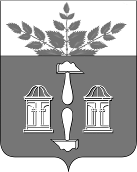 АДМИНИСТРАЦИЯ МУНИЦИПАЛЬНОГО ОБРАЗОВАНИЯ ЩЁКИНСКИЙ РАЙОН ПОСТАНОВЛЕНИЕО внесении изменений в постановление администрации муниципального образования Щекинский район от 24.06.2021 № 6-766 «Об утверждении Правил землепользования и застройки муниципального образования Лазаревское Щекинского района»В соответствии со статьями 30 - 33 Градостроительного кодекса Российской Федерации, Федеральным законом от 06.10.2003                          № 131 – ФЗ  «Об общих принципах организации местного самоуправления в Российской Федерации»,  Законом Тульской области от 29.12.2006                              № 785-ЗТО «О градостроительной деятельности в Тульской области», Уставом муниципального образования Щекинский район, учитывая заключение публичных слушаний от 28.12.2023, администрация муниципального образования Щекинский район ПОСТАНОВЛЯЕТ:1. Внести в постановление администрации муниципального образования Щекинский район от 24.06.2021 № 6-766 «Об утверждении Правил землепользования и застройки муниципального образования Лазаревское Щекинского района» (далее – постановление) следующие  изменения:1.1. Приложение № 1 к Правилам землепользования и застройки муниципального образования Лазаревское Щекинского района, указанным в приложении к постановлению, изложить в новой редакции                          (приложение № 1). 1.2. Приложение № 2 к Правилам землепользования и застройки муниципального образования Лазаревское Щекинского района, указанным в приложении к постановлению, изложить в новой редакции                       (приложение № 2). 1.3. Сведения об описании местоположения границ территориальной зоны «Зона застройки индивидуальными жилыми домами (Ж1)» приложения № 3 к Правилам землепользования и застройки муниципального образования Лазаревское Щекинского района, указанным в приложении к постановлению, изложить в новой редакции (приложение № 3). 1.4. Сведения об описании местоположения границ территориальной зоны «Многофункциональная общественно-деловая зона (ОД1)» приложения № 3 к Правилам землепользования и застройки муниципального образования Лазаревское Щекинского района, указанным в приложении к постановлению, изложить в новой редакции (приложение № 4). 1.5. Сведения об описании местоположения границ территориальной зоны «Рекреационная зона (Р2)» приложения № 3 к Правилам землепользования и застройки муниципального образования Лазаревское Щекинского района, указанным в приложении к постановлению, изложить в новой редакции (приложение № 5). 1.6. Сведения об описании местоположения границ территориальной зоны «Зона транспортной инфраструктуры (Т)» приложения № 3 к Правилам землепользования и застройки муниципального образования Лазаревское Щекинского района, указанным в приложении к постановлению, изложить в новой редакции (приложение № 6). 1.7. Сведения об описании местоположения границ территориальной зоны «Зона сельскохозяйственного назначения (Сх1)» приложения № 3 к Правилам землепользования и застройки муниципального образования Лазаревское Щекинского района, указанным в приложении к постановлению, изложить в новой редакции (приложение № 7). 1.8. Сведения об описании местоположения границ территориальной зоны «Зона производственных сельскохозяйственных предприятий (Сх2)» приложения № 3 к Правилам землепользования и застройки муниципального образования Лазаревское Щекинского района, указанным в приложении к постановлению, изложить в новой редакции (приложение № 8). 2. Настоящее постановление опубликовать в официальном печатном издании - информационном бюллетене «Щекинский муниципальный вестник, разместить в сетевом издании «Щекинский муниципальный вестник» (http://npa-schekino.ru, регистрация в качестве сетевого издания:                Эл № ФС 77-74320 от 19.11.2018).3. Настоящее постановление вступает в силу со дня официального опубликования.В связи с большим объемом файлов, Приложения к постановлению  доступны по ссылке https://disk.yandex.ru/d/nOMGyyjZYv97fAот № Глава администрации муниципального образования Щекинский районА.С. Гамбург